06.03.2019 / Наши новости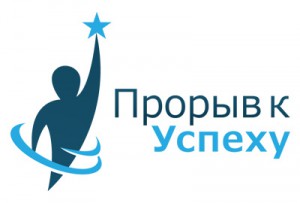 5 марта 2019 г. в МКОУ «СОШ №28» г.о. Нальчик состоялось открытие Коворкинг-центра для детей и подростков, находящихся в трудной жизненной ситуации «ПРОРЫВ К УСПЕХУ!» Коворкинг-центр будет работать в режиме республиканской инновационной площадки (Приказ №991 от 27.12.2018г. Министерства просвещения, науки и по делам молодёжи КБР).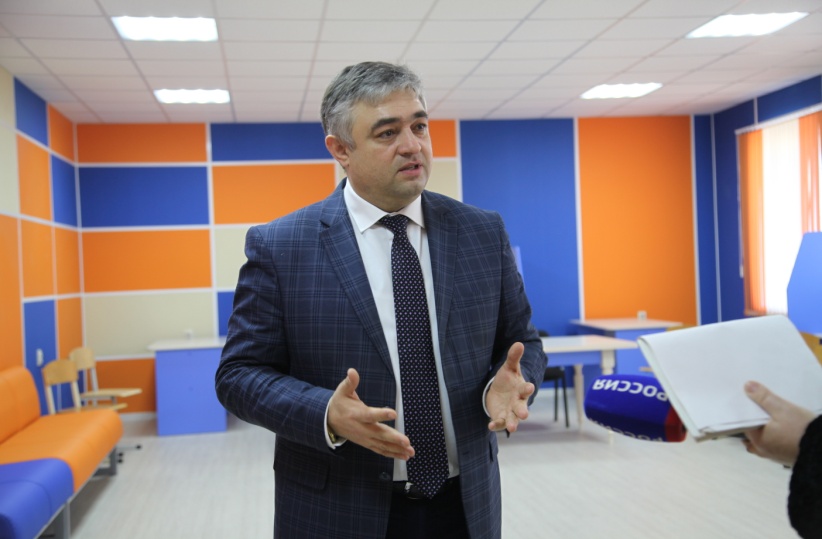 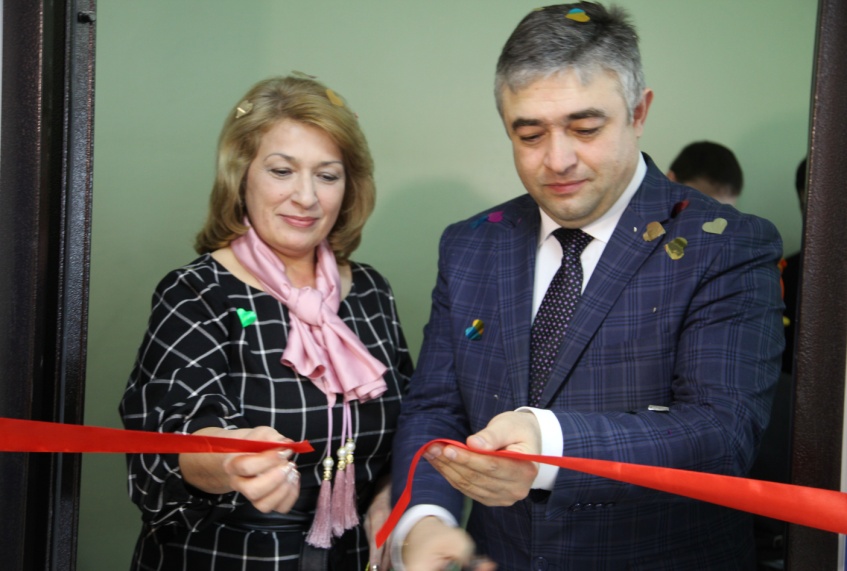       Работа Центра предполагает использование различных инновационных технологий  по разным направлениям:         для детей и подростков – это психологические занятия и тренинги, встречи с интересными людьми, встречи с компетентными узкими специалистами, занятия в разноуровневых группах, помощь в выполнении домашнего задания, творческие  занятия по интересам, живое общение среди сверстников, предоставление возможностей пользования ресурсами центра.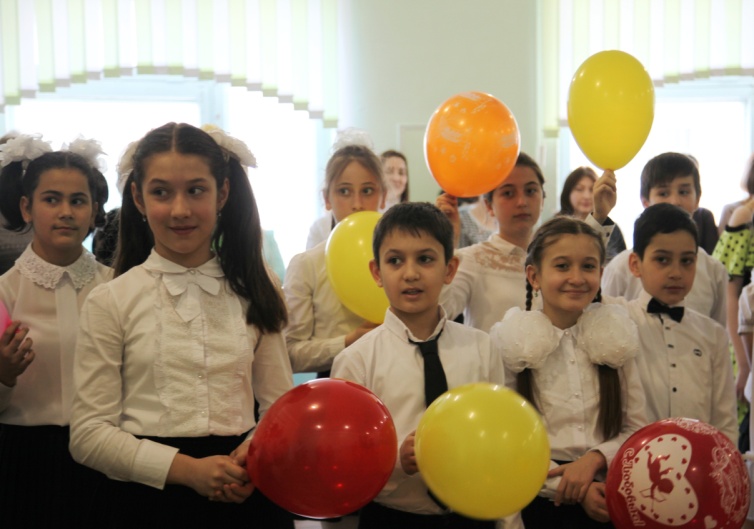          Для родителей: родительские лектории, встречи за круглыми столами со специалистами, психологические тренинги, индивидуальные и групповые консультации.        Создание единого воспитательного пространства  (коворкинг-центра), взаимосотрудничество с родителями и с другими профилактическими организациями позволят совместно выбирать для каждого подростка индивидуальный подход, изучать его способности и интересы, поддерживать, помогать преодолевать те проблемы, которые ему мешают.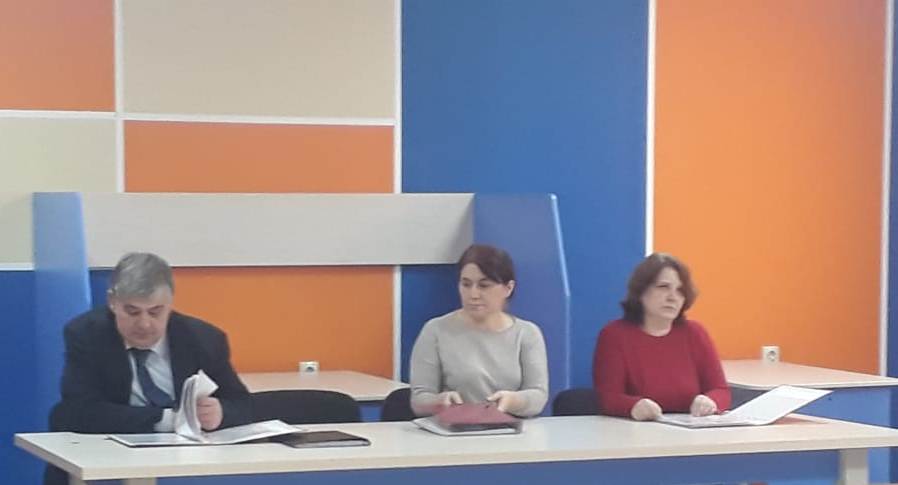             В целом, идея проекта отвечает целям и задачам повышения эффективности учебно-воспитательного процесса, социализации личности подростков и старшеклассников  - подготовки к  жизни в современном обществе.«ПРОРЫВ К УСПЕХУ!»